	                   Východočeské soutěže                            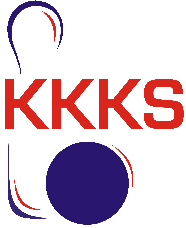 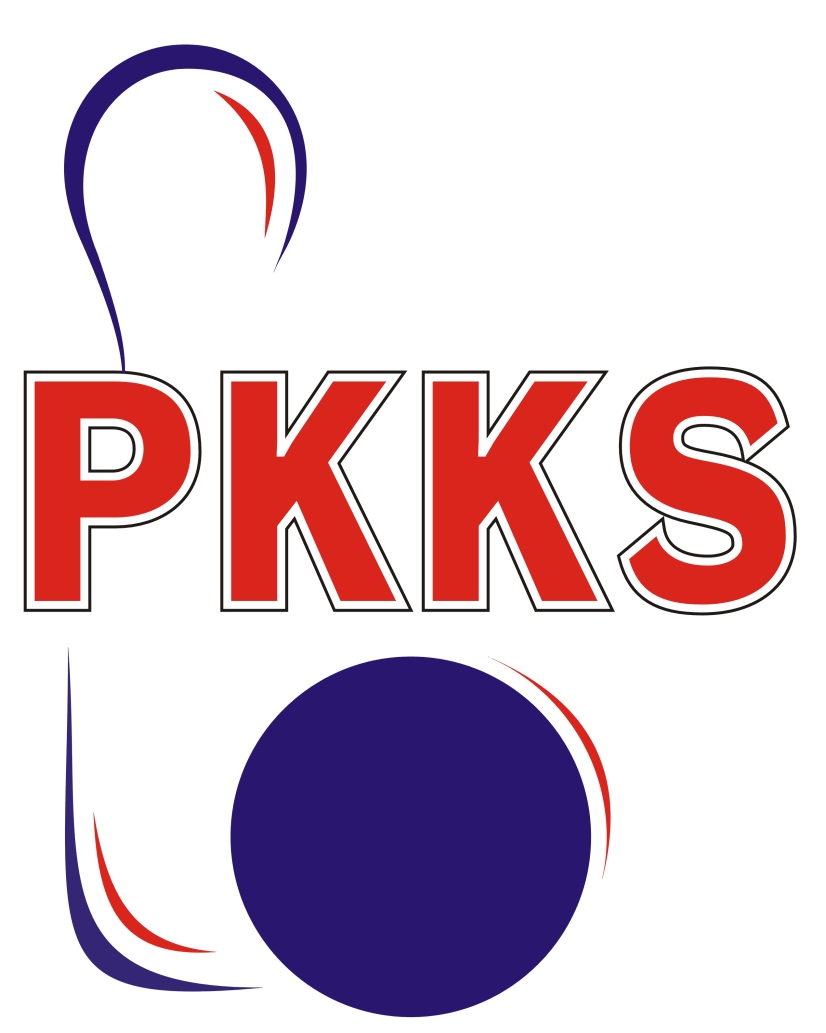                                                                   skupina B                                           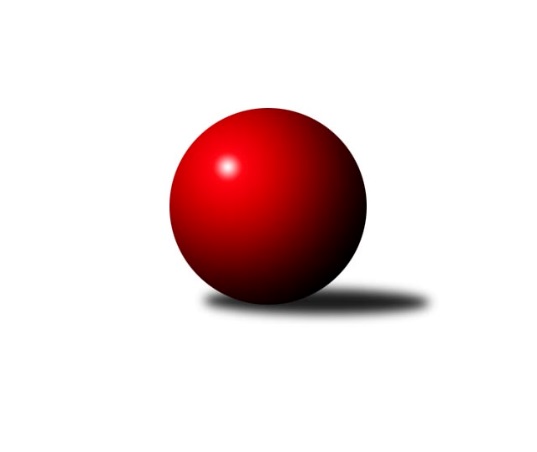 Č.5Ročník 2023/2024	14.10.2023Domácí celky, až na výjimku v Hradci, byly v tomto kole úspěšnější a získávají body. Bohužel zápas v Hořicích je odložen a bude sehrán v novém termínu. Na čele tabulky se tudíž nic nemění a uvidíme, co přinesou další kola. Nejlepšího výkonu v tomto kole 1761 dosáhlo družstvo SKPK DONAP H. Králové C a Denis Džbánek 482.Východočeská soutěž skupina B 2023/2024Výsledky 5. kolaSouhrnný přehled výsledků:SKPK DONAP H. Králové B	- SKPK DONAP H. Králové C	2:10	1682:1761		11.10.TJ Nová Paka C	- KK Zalabák Smiřice C	8:4	1446:1435		12.10.TJ Jilemnice A	- TJ Nová Paka D	10:2	1474:1426		13.10.TJ Tesla Pardubice C	- SKK Jičín C	8:4	1601:1572		13.10.SKK Hořice C	- HC Březovice A		dohrávka		1.12.Tabulka družstev:	1.	SKPK DONAP H. Králové C	5	5	0	0	50 : 10 	 1632	10	2.	TJ Jilemnice A	5	4	0	1	40 : 20 	 1630	8	3.	SKK Hořice C	4	3	0	1	37 : 11 	 1680	6	4.	SKK Jičín C	5	3	0	2	36 : 24 	 1648	6	5.	TJ Tesla Pardubice C	5	3	0	2	34 : 26 	 1555	6	6.	HC Březovice A	4	2	0	2	24 : 24 	 1539	4	7.	TJ Nová Paka C	5	2	0	3	18 : 42 	 1467	4	8.	SKPK DONAP H. Králové B	5	1	0	4	19 : 41 	 1496	2	9.	TJ Nová Paka D	5	1	0	4	16 : 44 	 1481	2	10.	KK Zalabák Smiřice C	5	0	0	5	14 : 46 	 1495	0Podrobné výsledky kola:	 SKPK DONAP H. Králové B	1682	2:10	1761	SKPK DONAP H. Králové C	Jiří Machač	 	 175 	 193 		368 	 0:2 	 439 	 	219 	 220		Roman Klíma	Irena Šrajerová	 	 189 	 218 		407 	 0:2 	 451 	 	224 	 227		Jonáš Bezdíček	Josef Pardubský	 	 252 	 212 		464 	 0:2 	 482 	 	237 	 245		Denis Džbánek	Jaroslav Gütler	 	 200 	 243 		443 	 2:0 	 389 	 	196 	 193		Nikola Voglovározhodčí: Jiří ProkopNejlepší výkon utkání: 482 - Denis Džbánek	 TJ Nová Paka C	1446	8:4	1435	KK Zalabák Smiřice C	Lucie Tomčo	 	 159 	 144 		303 	 0:2 	 390 	 	194 	 196		Aleš Kovář	Eva Šurdová	 	 181 	 195 		376 	 2:0 	 294 	 	176 	 118		Milena Seidlová	Jakub Soviar	 	 182 	 215 		397 	 2:0 	 347 	 	169 	 178		Milan Seidl	Jan Soviar	 	 191 	 179 		370 	 0:2 	 404 	 	215 	 189		Jaroslav Hažvarozhodčí: Jan SoviarNejlepší výkon utkání: 404 - Jaroslav Hažva	 TJ Jilemnice A	1474	10:2	1426	TJ Nová Paka D	Jaroslav Fišera *1	 	 162 	 155 		317 	 0:2 	 383 	 	196 	 187		Vít Havlín	Lukáš Sýs	 	 214 	 146 		360 	 2:0 	 305 	 	155 	 150		Martin Křížek	Petr Čermák	 	 203 	 184 		387 	 2:0 	 341 	 	151 	 190		Miroslav Špicar *2	Pavel Müller	 	 207 	 203 		410 	 2:0 	 397 	 	181 	 216		Miloš Fajferrozhodčí: Josef Král
střídání: *1 od 48. hodu Květoslava Milotová, *2 od 49. hodu Jana VydrováNejlepší výkon utkání: 410 - Pavel Müller	 TJ Tesla Pardubice C	1601	8:4	1572	SKK Jičín C	Vít Musil	 	 166 	 213 		379 	 0:2 	 382 	 	187 	 195		Vladimír Řeháček	Monika Nováková	 	 207 	 201 		408 	 2:0 	 390 	 	205 	 185		Alena Šedivá	Lukáš Doubek	 	 187 	 195 		382 	 0:2 	 390 	 	174 	 216		František Čermák	Marek Crlík	 	 203 	 229 		432 	 2:0 	 410 	 	188 	 222		Jiří Čapekrozhodčí: Marek CrlíkNejlepší výkon utkání: 432 - Marek CrlíkPořadí jednotlivců:	jméno hráče	družstvo	celkem	plné	dorážka	chyby	poměr kuž.	Maximum	1.	Ondřej Černý 	SKK Hořice C	447.50	307.3	140.3	4.5	4/4	(459)	2.	Denis Džbánek 	SKPK DONAP H. Králové C	445.88	291.9	154.0	5.0	2/2	(495)	3.	Jaroslav Hažva 	KK Zalabák Smiřice C	431.67	297.3	134.3	5.7	3/4	(470)	4.	Alena Šedivá 	SKK Jičín C	429.67	300.8	128.9	9.6	3/3	(477)	5.	Petr Čermák 	TJ Jilemnice A	425.75	296.3	129.5	7.8	4/4	(486)	6.	Ondřej Duchoň 	SKK Hořice C	419.75	287.5	132.3	9.0	4/4	(467)	7.	Zbyněk Hercík 	SKK Jičín C	418.00	290.5	127.5	9.3	2/3	(429)	8.	Jiří Čapek 	SKK Jičín C	416.17	300.7	115.5	7.5	3/3	(476)	9.	Jakub Soviar 	TJ Nová Paka C	415.75	293.3	122.5	7.8	2/3	(435)	10.	Ondřej Košťál 	SKK Hořice C	415.00	296.7	118.3	11.3	3/4	(439)	11.	Bohuslav Trejtnar 	SKPK DONAP H. Králové C	414.75	287.8	127.0	8.5	2/2	(435)	12.	Lukáš Sýs 	TJ Jilemnice A	412.88	291.1	121.8	10.9	4/4	(431)	13.	Oldřich Hubáček 	TJ Tesla Pardubice C	410.50	289.0	121.5	10.0	2/3	(420)	14.	Vít Černý 	SKK Hořice C	409.75	289.3	120.5	8.5	4/4	(441)	15.	Jaroslav Gütler 	SKPK DONAP H. Králové B	406.44	280.2	126.2	6.9	3/3	(443)	16.	Petr Slavík 	HC Březovice A	405.50	278.5	127.0	11.0	2/3	(415)	17.	Roman Klíma 	SKPK DONAP H. Králové C	404.25	288.6	115.6	8.6	2/2	(461)	18.	Pavel Müller 	TJ Jilemnice A	403.75	294.9	108.9	12.8	4/4	(428)	19.	Vladimír Řeháček 	SKK Jičín C	402.00	296.3	105.7	15.9	3/3	(439)	20.	Kamil Dvořák 	TJ Tesla Pardubice C	400.33	278.7	121.7	11.3	3/3	(410)	21.	Jiří Hakl 	HC Březovice A	399.33	287.3	112.0	8.0	3/3	(427)	22.	Vít Havlín 	TJ Nová Paka D	391.00	278.8	112.2	13.5	3/3	(414)	23.	Lukáš Doubek 	TJ Tesla Pardubice C	390.00	268.2	121.8	10.7	2/3	(400)	24.	František Čermák 	SKK Jičín C	390.00	287.0	103.0	14.0	2/3	(390)	25.	Pavel Beyr 	TJ Nová Paka C	385.83	274.2	111.7	8.5	3/3	(433)	26.	Miloš Fajfer 	TJ Nová Paka D	384.67	270.0	114.7	10.7	3/3	(409)	27.	Marek Crlík 	TJ Tesla Pardubice C	384.50	273.8	110.7	11.5	3/3	(432)	28.	Květoslava Milotová 	TJ Jilemnice A	382.67	269.3	113.3	11.3	3/4	(440)	29.	Miloš Čížek 	HC Březovice A	382.00	281.3	100.7	13.7	3/3	(395)	30.	Vít Musil 	TJ Tesla Pardubice C	375.50	270.0	105.5	13.0	2/3	(379)	31.	Vratislav Fikar 	HC Březovice A	371.00	269.3	101.8	10.8	2/3	(390)	32.	Irena Šrajerová 	SKPK DONAP H. Králové B	369.56	271.9	97.7	13.9	3/3	(423)	33.	Aleš Kovář 	KK Zalabák Smiřice C	368.33	265.8	102.5	15.3	3/4	(395)	34.	Jana Vydrová 	TJ Nová Paka D	366.00	272.8	93.2	13.5	2/3	(379)	35.	Josef Pardubský 	SKPK DONAP H. Králové B	364.44	265.7	98.8	14.9	3/3	(464)	36.	Jaromír Písecký 	HC Březovice A	362.67	267.7	95.0	14.7	3/3	(375)	37.	Jan Soviar 	TJ Nová Paka C	361.33	255.7	105.7	13.3	3/3	(399)	38.	Eva Šurdová 	TJ Nová Paka C	360.67	262.2	98.5	15.8	2/3	(376)	39.	Nikola Voglová 	SKPK DONAP H. Králové C	350.50	261.5	89.0	18.3	2/2	(389)	40.	Jiří Machač 	SKPK DONAP H. Králové B	345.17	249.2	96.0	13.8	3/3	(373)	41.	Milan Seidl 	KK Zalabák Smiřice C	343.33	258.8	84.5	18.3	3/4	(366)	42.	Martin Křížek 	TJ Nová Paka D	328.67	248.3	80.3	21.8	2/3	(361)	43.	Lucie Tomčo 	TJ Nová Paka C	320.00	236.8	83.2	18.5	3/3	(345)	44.	Milena Seidlová 	KK Zalabák Smiřice C	307.33	229.0	78.3	23.8	3/4	(323)		Jiří Prokop 	SKPK DONAP H. Králové B	468.00	319.0	149.0	6.0	1/3	(468)		Luděk Sukup 	KK Zalabák Smiřice C	449.50	311.5	138.0	5.0	2/4	(487)		Jonáš Bezdíček 	SKPK DONAP H. Králové C	433.50	301.0	132.5	8.0	1/2	(451)		Jaroslav Weihrauch 	TJ Nová Paka D	432.00	284.0	148.0	10.0	1/3	(432)		Monika Nováková 	TJ Tesla Pardubice C	406.33	287.3	119.0	8.3	1/3	(420)		Marek Zívr 	TJ Jilemnice A	397.50	288.5	109.0	11.0	2/4	(412)		Josef Antoš 	TJ Nová Paka C	372.00	283.0	89.0	11.0	1/3	(372)		Adéla Fikarová 	SKK Hořice C	367.00	262.0	105.0	12.0	1/4	(367)		Vít Paliarik 	KK Zalabák Smiřice C	364.00	256.0	108.0	15.8	2/4	(385)		Miroslav Špicar 	TJ Nová Paka D	317.00	239.0	78.0	22.0	1/3	(317)Sportovně technické informace:Program dalšího kola:6. kolo18.10.2023	st	17:00	SKPK DONAP H. Králové C - SKK Hořice C	18.10.2023	st	17:00	KK Zalabák Smiřice C - TJ Nová Paka D	19.10.2023	čt	18:00	TJ Nová Paka C - TJ Tesla Pardubice C	19.10.2023	čt	19:30	SKK Jičín C - SKPK DONAP H. Králové B	20.10.2023	pá	17:00	HC Březovice A - TJ Jilemnice AZpracoval: J.Egrt – mail: jaregrt@gmail.com  mobil: 606 245 554Nejlepší šestka kola - absolutněNejlepší šestka kola - absolutněNejlepší šestka kola - absolutněNejlepší šestka kola - absolutněNejlepší šestka kola - dle průměru kuželenNejlepší šestka kola - dle průměru kuželenNejlepší šestka kola - dle průměru kuželenNejlepší šestka kola - dle průměru kuželenNejlepší šestka kola - dle průměru kuželenPočetJménoNázev týmuVýkonPočetJménoNázev týmuPrůměr (%)Výkon4xDenis DžbánekHradec Králové C4823xDenis DžbánekHradec Králové C115.714821xJosef PardubskýHradec Králové B4643xPavel MüllerJilemnice 112.314103xJonáš BezdíčekHradec Králové C4511xJosef PardubskýHradec Králové B111.394641xJaroslav GütlerHradec Králové B4432xJaroslav HažvaSmiřice C110.754043xRoman KlímaHradec Králové C4391xMarek CrlíkPardubice C109.334321xMarek CrlíkPardubice C4322xJakub SoviarN. Paka C108.83397